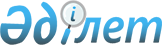 О внесении изменений в приказ Министра охраны окружающей среды Республики Казахстан от 7 мая 2007 года № 135-ө "Об утверждении Правил проведения общественных слушаний"
					
			Утративший силу
			
			
		
					Приказ Министра охраны окружающей среды Республики Казахстан от 26 марта 2013 года № 50-Ө. Зарегистрирован в Министерстве юстиции Республики Казахстан 10 апреля 2013 года № 8427. Утратил силу приказом и.о. Министра экологии, геологии и природных ресурсов Республики Казахстан от 3 августа 2021 года № 286.
      Сноска. Утратил силу приказом и.о. Министра экологии, геологии и природных ресурсов РК от 03.08.2021 № 286 (вводится в действие по истечении десяти календарных дней после дня его первого официального опубликования).
      В соответствии с подпунктом 30) статьи 17 Экологического Кодекса Республики Казахстан от 9 января 2007 года, ПРИКАЗЫВАЮ:
      1. Внести в приказ Министра охраны окружающей среды Республики Казахстан от 7 мая 2007 года № 135-ө "Об утверждении Правил проведения общественных слушаний" (зарегистрированный в Реестре государственной регистрации нормативных правовых актов № 4687, опубликованный в "Юридической газете" от 15 июня 2007 года № 90 (1293) следующие изменения:
      Правила проведения общественных слушаний, утвержденные указанным приказом, изложить в новой редакции согласно приложению к настоящему приказу.
      2. Департаменту экологического законодательства и правового обеспечения Министерства охраны окружающей среды Республики Казахстан обеспечить официальное опубликование настоящего приказа в средствах массовой информации после его государственной регистрации в Министерстве юстиции Республики Казахстан.
      3. Настоящий приказ вводится в действие по истечении десяти календарных дней после дня его первого официального опубликования. Правила проведения общественных слушаний
1. Общие положения
      1. Настоящие Правила проведения общественных слушаний (далее – Правила) разработаны в соответствии с Экологическим Кодексом Республики Казахстан и устанавливают порядок проведения общественных слушаний с целью обсуждения проектов, реализация которых может непосредственно повлиять на окружающую среду и здоровье граждан, а также планов мероприятий по охране окружающей среды, разработанных для объектов I и II категории для получения разрешений на эмиссии в окружающую среду (далее – проекты планов).
      2. Правила основаны на принципах обеспечения конституционных прав граждан и общественных организаций Республики Казахстан на своевременное получение достоверной и полной информации о состоянии окружающей среды и участие общественности в процессе принятия экологически значимых решений.
      3. В настоящих Правилах используются следующие термины и определения:
      1) общественность – одно или более чем одно физическое или юридическое лицо, их ассоциации, организации или группы, общественные объединения;
      2) заинтересованная общественность – общественность, интересы которой затрагиваются или могут затрагиваться процессом принятия решений по вопросам, касающимся окружающей среды, или которая имеет заинтересованность в этом процессе;
      3) общественные слушания – одна из форм реализации прав общественности на участие в процессе принятия государственных и управленческих решений посредством проведения открытых собраний для публичного обсуждения экологически значимых решений в соответствии с требованиями Экологического кодекса Республики Казахстан и других законодательных актов, которыми предусмотрено обязательное проведение общественных обсуждений;
      4) заказчик – инициатор намечаемой управленческой, хозяйственной, инвестиционной и иной деятельности;
      5) проект плана мероприятий по охране окружающей среды – документ, содержащий комплекс технологических, технических, организационных, социальных и экономических мер, направленных на охрану окружающей среды и улучшение ее качества;
      6) проект, реализация которого может непосредственно повлиять на окружающую среду и здоровье граждан – предпроектная и проектная документация намечаемой хозяйственной деятельности с материалами оценки воздействия на окружающую среду (далее – проект).
      4. На общественные слушания представляются материалы оценки воздействия на окружающую среду (далее – ОВОС) предпроектных и проектных материалов намечаемой хозяйственной деятельности, которая может оказать значительное воздействие на окружающую среду и здоровье человека с учетом одного из трех (или в совокупности) параметров, а именно: размера, периода и интенсивности воздействия.
      5. Общественные слушания предполагают равные для всех права высказать свое аргументированное мнение по обсуждаемому вопросу на основе изучения документальной информации, имеющей отношение к обсуждаемому вопросу и не содержащей конфиденциальных сведений.
      6. Участниками общественных слушаний являются:
      1) заинтересованная общественность;
      2) общественные и неправительственные организации и объединения;
      3) местные исполнительные и представительные органы, государственные органы, к компетенции которых относится принятие обсуждаемых решений;
      4) средства массовой информации (далее – СМИ).
      7. Общественные слушания по обсуждению проектов и (или) проектов планов организует местный исполнительный орган (на территории которого планируется проведение работ).
      8. Заказчик предварительно согласовывает с местными исполнительными органами (на территории которого планируется проведение работ) время и место проведения общественных слушаний и публикует объявление в СМИ о проведении общественных слушаний. Публикация объявления осуществляется на государственном и русском языках не позднее чем за двадцать календарных дней до проведения общественных слушаний.
      Объявление также размещается на Интернет-ресурсе местных исполнительных органов.
      Заказчик использует дополнительно и другие способы информирования общественности (информационные листки, стенды, индивидуальные уведомления).
      9. В объявлении указывается:
      1) день, время и место общественного слушания; 
      2) проект или проект плана, выносимый на общественные слушания;
      3) адрес места, где представители общественности могут ознакомиться с материалами проектов в бумажном виде;
      4) адрес Интернет-ресурса, где размещены материалы в электронном виде;
      5) в случае отсутствия Интернет-ресурса указывается адрес электронной почты, где можно запросить материалы в электронном виде;
      6) адрес электронной почты, где принимаются замечания и предложения.
      10. Начиная с даты официального объявления об организации общественных слушаний по проектам, реализация которых может непосредственно повлиять на окружающую среду и здоровье граждан и (или) проектов планов Заказчик обеспечивает доступ представителей общественности к вышеуказанным проектам, осуществляет прием и регистрацию замечаний и предложений в бумажном или электронном виде. 2. Порядок проведения общественных слушаний
      11. Общественные слушания проводятся с участием местных исполнительных органов и территориальных подразделений уполномоченного органа в области охраны окружающей среды.
      12. В день общественных слушаний в назначенное время и в назначенном месте проводится регистрация участников слушаний (15 - 30 минут перед началом слушаний).
      13. Общественные слушания открывает представитель местного исполнительного органа.
      Большинством голосов участников утверждается повестка дня, регламент, избираются председатель и секретарь.
      14. Заслушиваются доклады представителей Заказчика о проектах и (или) проектов планов.
      В докладах должна содержаться информация:
      о характере возможных решений или проект решения по проектам, вынесенным на общественные слушания; 
      о государственных органах, ответственных за принятие решения по выносимому на общественные слушания проекту, либо рассматривающих план мероприятий по охране окружающей среды в рамках процедуры выдачи разрешений на эмиссии;
      об охвате данного вида деятельности национальной или трансграничной процедурой оценки воздействия на окружающую среду.
      15. На слушаниях высказываются все желающие согласно установленного регламента и задают вопросы докладчикам. Докладчики отвечают на вопросы представителей общественности.
      16. Заказчик организовывает запись и сбор докладов, вопросов, ответов и выступлений. При выполнении аудио и видеозаписей официальными представителями СМИ все участники общественных слушаний ставятся в известность.
      17. Результаты общественных слушаний оформляются протоколом общественных слушаний по проекту и (или) проекту плана (далее – Протокол общественных слушаний), который подписывается председателем и секретарем. Один экземпляр Протокола общественных слушаний по результатам проектов передается в местные исполнительные органы, по проектам планов – в орган выдающий разрешение, в соответствии с пунктом 3 статьи 71 Экологического кодекса Республики Казахстан.
      Протокол общественных слушаний составляется по форме согласно Приложению к настоящим Правилам.
      18. Протокол общественных слушаний публикуется на Интернет-ресурсе местного исполнительного органа в срок не позднее пяти рабочих дней после дня проведения общественных слушаний. 
      19. Общественность, принявшая участие в общественных слушаниях, дает свои предложения и замечания (при их наличии) по содержанию Протокола общественных слушаний в течение семи календарных дней со дня его опубликования, направив их в местный исполнительный орган, организовавший общественные слушания. 
      Обращение общественности рассматривается в соответствии с Законом Республики Казахстан "О порядке рассмотрения обращений физических и юридических лиц".
      20. На основании обращения общественности местный исполнительный орган вносит соответствующие поправки в Протокол общественных слушаний, либо отклоняет с указанием причин отклонения.
      Протокол общественных слушаний с учетом предложений и замечаний подлежит опубликованию в порядке и сроки, предусмотренные пунктом 18 настоящих Правил.
      21. В случае несогласия с результатами рассмотрения обращения общественность в течение десяти календарных дней со дня получения ответа местного исполнительного органа обращается в суд в порядке, установленном гражданским законодательством Республики Казахстан.
      22. Заказчик проводит анализ результатов общественных слушаний и принимает решение о доработке проектов и (или) проектов планов мероприятий по охране окружающей среды с учетом общественного мнения.
      23. Общественные слушания считаются состоявшимися при участии заинтересованной общественности, пришедших в назначенное время и место.
      24. В случае, если общественные слушания признаны несостоявшимися, заказчик проводит общественные слушания повторно в соответствии с порядком, установленным настоящими Правилами. При публикации объявления в соответствии с пунктом 8 настоящих Правил указывается о повторном проведении общественных слушаний, а объявление публикуется не позднее, чем за десять календарных дней до проведения повторных общественных слушаний.
      Форма             Протокол общественных слушаний по проекту
и (или) проекту плана ______________________________________
            Дата проведения: ____________________________ 
            Место проведения: ___________________________ 
            Общественные слушания организованы
      ____________________________________ (местный исполнительный орган).
            Информация о проведении общественных слушаний доведена до
      сведения общественности посредством:_________________________________
      (указание использованных средств информирования, например, названия
      СМИ и даты публикации)
            Участвовали: __________________________________________________
      (указание всех участников либо основных категорий участников с
      предоставлением полного списка в качестве приложения к протоколу)
            Повестка дня общественных слушаний: ___________________________
      (основные пункты повестки и предусмотренные для них временные рамки)
            Выступили: ___________________________________________________
      (перечень выступавших, тематики и основной сути их докладов и
      выступлений, при наличии текстов докладов и выступлений, включение их
      в качестве приложения к протоколу).
            Вопросы, предложения и замечания представителей общественности:
      __________________________________________________________________
      (изложение вопросов и ответов, предложений и замечаний с указанием
      лиц и представляемой ими организации или целевой группы; при
      предоставлении объемных письменных предложений и замечаний включение
      их в качестве приложения к протоколу)
            Основные выводы по итогам обсуждения: _______________________
      (наличие (отсутствие) предложений и замечаний, требующих учета и то,
      как они будут учтены; наличие (отсутствие) принципиальных разногласий
      и то, как будет организована дальнейшая работа по учету общественного
      мнения).
            Председатель общественных слушаний:____________________________
      __________(Фамилия, имя и отчество (при наличии), подпись)
      Секретарь общественных слушаний _____________________________________
      __________ (Фамилия, имя и отчество (при наличии), подпись)
					© 2012. РГП на ПХВ «Институт законодательства и правовой информации Республики Казахстан» Министерства юстиции Республики Казахстан
				
Министр
Н. КаппаровПриложение
к приказу Министра охраны
окружающей среды
Республики Казахстан
от 26 марта 2013 года № 50-Ө
Утверждены
приказом Министра охраны
окружающей среды
Республики Казахстан
от 7 мая 2007 года № 135-пПриложение
к Правилам проведения
общественных слушаний